Приложение13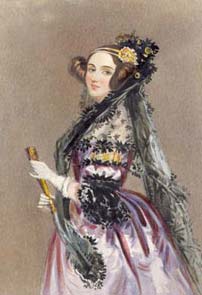 